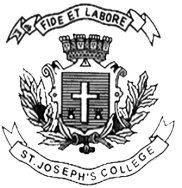 ST. JOSEPH’S COLLEGE (AUTONOMOUS), BANGALORE-27BA ECONOMICS– VI SEMESTERSEMESTER EXAMINATION: APRIL 2019ECADE6218: Financial Institutions and MarketsTime-  2 ½  hrs					                    Max Marks-70This paper contains ONEprinted pages and THREE partsSection AI Answer any ten of the following				(3 X 10 = 30marks)What are NBFC? Give an example of the same.Briefly explain any three financial services.What are ADRs and GDRs?State any three functions of SEBI.What is a rights issue?Give the meaning of a depository. Mention the importance of the new issue market. What is an IPO?Differentiate between shares and debentures.In the context of types of investors, who are bulls and bears?What is the call money market?Differentiate between primary and secondary markets.What is a demat account?Section BII Answer anytwo of the following 			(5 x 2 = 10 marks)Depict the classification of structure of commercial banks in India with the help of a diagramExplain any five types of debentures.Write short notes on commercial bills and treasury bills.Section CIII Answer any two of the following 			(15x 2 = 30 marks)Explain the functions of a stock exchange.Susan has just started working in an audit firm and decides that she would like to investment part of her earnings in mutual funds. Explain to her the various types of mutual funds she can invest in.Write a note on the various types of ownership securities.ECADE6218_A_19